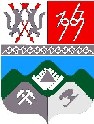 КЕМЕРОВСКАЯ ОБЛАСТЬТАШТАГОЛЬСКИЙ МУНИЦИПАЛЬНЫЙ РАЙОНАДМИНИСТРАЦИЯ  ТАШТАГОЛЬСКОГО МУНИЦИПАЛЬНОГО РАЙОНАПОСТАНОВЛЕНИЕ от «19»  июня 2020 г.  № 700-пО внесении изменений в постановление администрации Таштагольского муниципального района от «27» сентября 2019 №  1233 - п«Об утверждении муниципальной программы «Развитие улично-дорожной сети муниципального образования «Таштагольский муниципальный район» на 2020 - 2022 годы».В связи с изменением ассигнований на мероприятия по выполнению работ по строительству, реконструкции и капитальному ремонту (ремонту) сети автомобильных дорог общего пользования местного значения,  содержанию улично-дорожной сети, реализация проектов инициативного бюджетирования «Твой Кузбасс - твоя инициатива» в Кемеровской области (дороги), руководствуясь Федеральным законом 06.10.2003 г. №131 - ФЗ «Об общих принципах организации местного самоуправления в Российской Федерации», Уставом Муниципального образования «Таштагольский муниципальный район», администрация Таштагольского муниципального района постановляет:1. Внести в  постановление администрации Таштагольского муниципального района от 27.09.2019 № 1233-п (в редакции от «23» апреля 2020 г.  №  312 - п) «Об утверждении муниципальной программы «Развитие улично-дорожной сети муниципального образования Таштагольский муниципальный район» на 2020 - 2022 годы» (далее Программа) следующие изменения:          1.1 В паспорте Программы «Объемы и источники финансирования муниципальной программы в целом и с разбивкой по годам ее реализации» изложить в следующей редакции:«».1.1.2. Раздел 4. «Ресурсное обеспечение Программы» изложить в следующей редакции:«4. Ресурсное обеспечение Программы     Финансовые средства на реализацию Программы в 2020-2022 годах планируется формировать за счет средств дорожного фонда муниципального образования «Таштагольский муниципальный район».       Средства местного бюджета на 2020-2022 годы планируется в объеме  33 540 тыс. руб., в том числе по годам:       2020 год – 33 530 тыс. руб.        2021 год – 5 тыс. руб.       2022 год – 5 тыс. руб.Средства областного бюджета в размере 70 887,49458 тыс. руб., в том числе по годам:       2020 год – 35 887,49458 тыс. руб.       2021 год – 15 000,00 тыс. руб.       2022 год – 20 000,00 тыс. руб. тыс. руб. Возможное дополнительное финансирование в целях содействия в реализации мероприятий Программы может осуществляться из иных, не запрещенных законодательством источников.Объемы ассигнований подлежат ежегодному уточнению, исходя из возможностей местного бюджета на соответствующий финансовый год».1.1.3. Раздел 5. «Оценка эффективности реализации Программы изложить в следующей редакции:«.5 Оценка эффективности реализации Программы                                                                                                        ».                 1.1.4. Раздел 7.  «Программные мероприятия» изложить в следующей редакции:«7. Программные мероприятия.                                                                                                                        ».          2. Пресс-секретарю Главы Таштагольского муниципального района (Кустовой М.Л.) разместить настоящее постановление на сайте администрации Таштагольского муниципального района в информационно - телекоммуникационной сети «Интернет».3. Контроль за выполнением постановления  возложить на заместителя Главы Таштагольского муниципального района Д.О. Колмогорова. 4. Настоящее постановление вступает в силу с момента подписания, и распространяет действия на правоотношения, возникшие с 01.01.2020 г.   ГлаваТаштагольского муниципального  района                                     В.Н. МакутаОбъемы и источники финансирования муниципальной программы в целом и с разбивкой по годам ее реализацииСредства местного бюджета в размере 33 540 тыс. руб., в том числе по годам:       2020 год – 33 530 тыс. руб.        2021 год – 5 тыс. руб.       2022 год – 5 тыс. руб.Средства областного бюджета в размере 70 887,49458 тыс. руб., в том числе по годам:       2020 год – 35 887,49458 тыс. руб.       2021 год – 15 000,00 тыс. руб.       2022 год – 20 000,00 тыс. руб.В целях содействия реализации мероприятий Программы возможно дополнительное финансирование из иных не запрещенных законодательством источников, в том числе:- субсидии, предоставляемые из областного бюджета на выполнение работ по капитальному ремонту и ремонту дорог, капитальному ремонту и ремонту дворовых территорий многоквартирных домов, проездов к дворовым территориям многоквартирных домов;- внебюджетные источники.Наименование целевого показателя (индикатора)Единица измеренияПлановое значение целевого показателя (индикатора)Плановое значение целевого показателя (индикатора)Плановое значение целевого показателя (индикатора)Наименование целевого показателя (индикатора)Единица измерения20202021202212345Протяженность отремонтированных дорог улично-дорожной сетикм3,193,53,9Площадьотремонтированных дворовых территорий многоквартирных домов, проездов к дворовым территориям многоквартирных домов населенных пунктовтыс. кв. м0,10,0020,002№Наименование мероприятийНаименование мероприятийОбъем финансирования,    тыс. руб.Объем финансирования,    тыс. руб.Объем финансирования,    тыс. руб.Объем финансирования,    тыс. руб.№Наименование мероприятийНаименование мероприятийВсего20202021202212234561.Мероприятия по изготовлению проектно-сметной документации на строительство, реконструкцию и капитальный ремонт сети автомобильных дорог общего пользования местного значения (с подготовкой исходных данных и прохождением экспертизы).Мероприятия по изготовлению проектно-сметной документации на строительство, реконструкцию и капитальный ремонт сети автомобильных дорог общего пользования местного значения (с подготовкой исходных данных и прохождением экспертизы).32232011Местный бюджетМестный бюджет322320112.Мероприятия по выполнению работ по строительству, реконструкции и капитальному ремонту (ремонту) сети автомобильных дорог общего пользования местного значения, содержанию улично-дорожной сети, в том числеМероприятия по выполнению работ по строительству, реконструкции и капитальному ремонту (ремонту) сети автомобильных дорог общего пользования местного значения, содержанию улично-дорожной сети, в том числе102 26667 264 15 00120 001Местный бюджетМестный бюджет32 26632 26411Областной бюджетОбластной бюджет70 00035 00015 00020 000В том числеВ том числе2.1Таштагольское городское поселениеТаштагольское городское поселение11 50011 50000Местный бюджетМестный бюджет11 50011 500002.2Шерегешское городское поселение (Строительство подъездной дороги с асфальтовым покрытием к сектору «Б» и автостоянки)Шерегешское городское поселение (Строительство подъездной дороги с асфальтовым покрытием к сектору «Б» и автостоянки)13 530,0013 530,0000Местный бюджетМестный бюджет13 530,0013 530,00002.3Таштагольский муниципальный район Таштагольский муниципальный район 5 391,893645 391,8936400Местный бюджетМестный бюджет5 391,893645 391,8936400 2.4Мероприятия по проектированию, строительство (реконструкция), капитальный ремонт и ремонт автомобильных дорог общего пользования муниципального значения, а также до сельских населенных пунктов, не имеющих круглогодичной связи с сетью автомобильных дорог общего пользования.Мероприятия по проектированию, строительство (реконструкция), капитальный ремонт и ремонт автомобильных дорог общего пользования муниципального значения, а также до сельских населенных пунктов, не имеющих круглогодичной связи с сетью автомобильных дорог общего пользования.71 842,1063636 842,1063615 00020 000 2.4Местный бюджетМестный бюджет1 842,106361 842,1063600 2.4Областной бюджетОбластной бюджет70 00035 00015 00020 000 2.4Наименование объектаОбъем, км2.4.1Капитальный ремонт покрытия автодороги по адресу: Кемеровская область г.Таштагол Ул.Суворова, 0,912 596,19712 596,19700Местный бюджет599,8189599,818900Областной бюджет11 996,378111 996,3781002.4.2Капитальный ремонт  автомобильной дороги расположенного по адресу:Кемеровская область г.Таштагол Ул.Ноградская,5 0,344 090,81974 090,819700Местный бюджет194,80094194,8009400Областной бюджет3 896,018763 896,01876002.4.3 Ремонт дорожного покрытия по адресу: Кемеровская область пгт.Мундыбаш, ул.Октябрьская15 902,8325 902,83200Местный бюджет281,08724281,0872400Областной бюджет5 621,744765 621,74476002.4.4 Ремонт дорог по улицам В.Волошиной, Водозаборная Первомайская,  с примыканием технологической дороги пгт.Шерегеш, Таштагольского муниципального района Кемеровской области0,9514 252,2576614 252,2576600Местный бюджет766,39928766,3992800Областной бюджет13 485,8583813 485,8583800ИТОГО3,1936 842,1063636 842,1063600Местный бюджетМестный бюджет1 842,106361 842,1063600Областной бюджетОбластной бюджет70 00035 00015 00020 0003.Мероприятия по выполнению работ по ремонту и содержанию дворовых территорий многоквартирных домов, проездов к дворовым территориям многоквартирных домов.Мероприятия по выполнению работ по ремонту и содержанию дворовых территорий многоквартирных домов, проездов к дворовым территориям многоквартирных домов.47146911Местный бюджетМестный бюджет471469114.Мероприятия по  обследованию технического состояния мостовых     сооружений на территории района и выполнение работ по приведению их в нормативное состояние.Мероприятия по  обследованию технического состояния мостовых     сооружений на территории района и выполнение работ по приведению их в нормативное состояние.47847611Местный бюджетМестный бюджет478476115.Реализация проектов инициативного бюджетирования «Твой Кузбасс - твоя инициатива» в Кемеровской области (дороги).Реализация проектов инициативного бюджетирования «Твой Кузбасс - твоя инициатива» в Кемеровской области (дороги).890,49458888,4945811в том числе:в том числе: 5.1Шерегешское городское поселениеШерегешское городское поселение3111Местный бюджетМестный бюджет3111Областной бюджетОбластной бюджет887,49458887,4945800ИТОГО по программеИТОГО по программе104 427,4945869 417,4945815 00520 005Местный бюджетМестный бюджет33 54033 53055Областной бюджетОбластной бюджет70 887,4945835 887,4945815 00020 000